Напоминаем о необходимости эксплуатации окон в квартирах в безопасном режиме проветривания!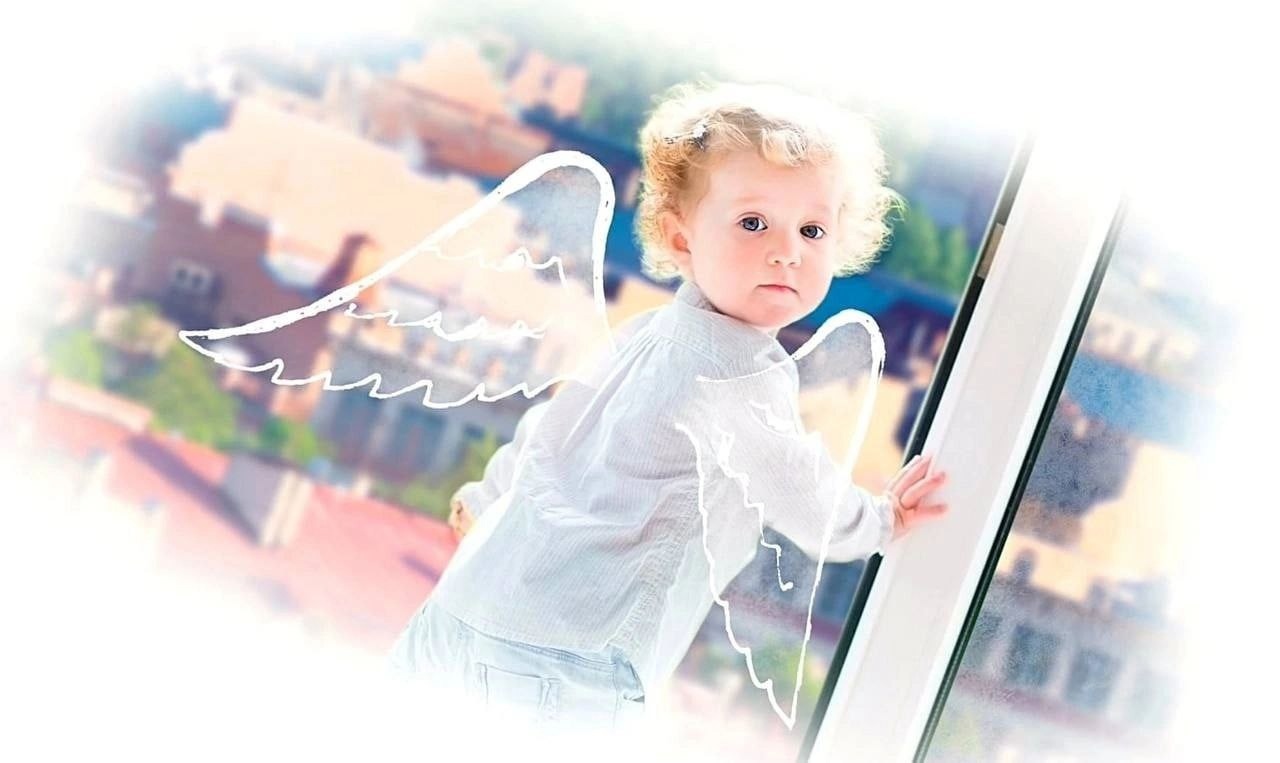 Принимайте меры к исключению возможности для самостоятельного доступа детей к окнам и балконамУстановите блокираторы на окна! Информируйте детей об опасностиприближения к полностью открытым окнам, о ненадежности москитных сеток, неприспособленности подоконников для игрВ целях исключения трагическихпоследствий, избегайте общения с детьми, находящимися в квартирах, с улицы через окна. Не оставляйте детей без присмотра в комнатах с открытыми окнами и на балконах даже на короткий срокМоскитные сетки на окнах – зона повышенной опасности!Не ставьте мебель поблизости окон!Открытое окно - это опасно! Не будьте равнодушными! Помните - чужих детей не бывает.